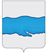 	РаспоряжениеГЛАВЫ  ПЛЁССКОГО  ГОРОДСКОГО  ПОСЕЛЕНИЯ« 29 » августа   2018 г.                                                                                  №  43/1 г. ПлёсО порядке и сроках составления проекта бюджета Плесского городского поселения на 2019 год и на плановый период 2020 и 2021годов       В целях разработки проекта решения Совета депутатов Плесского городского поселения «О бюджете Плесского городского поселения на 2019 год и на плановый период 2020 и 2020 годов» Специалистам Администрации Плесского городского поселения:       1.1. Организовать составление и составить проект бюджета Плесского городского поселения на 2019год и на плановый период 2020 и 2021 годов, включая показатели межбюджетных отношений с бюджетом Приволжского муниципального района, в соответствии с бюджетным законодательством Российской Федерации, прогнозом социально-экономического развития Плесского городского поселения на 2019-2021 годы;   1.2. Осуществить прогнозирование налоговых и неналоговых доходов на 2019 год и на плановый период 2020 и 2021 годов в соответствии с Методикой прогнозирования налоговых и неналоговых доходов бюджета Плёсского городского поселения на очередной финансовый год и плановый период, утверждённой постановлением Главы Плесского городского поселения от 11.08.2016г. № 183;    1.3.  Осуществить планирование бюджетных ассигнований на 2019 год и на плановый период 2020 и 2021 годов в порядке и в соответствии с Методикой, указанной в пункте 1.2. настоящего распоряжения.2. Утвердить прилагаемый график подготовки и представления документов и материалов, разрабатываемых при составлении проекта бюджета Плесского городского поселения на 2019 год и на плановый период 2020 и 2021 годов (далее График). 3. Специалистам администрации Плесского городского поселения представлять материалы и документы в сроки, предусмотренные Графиком.4. Специалистам Администрации Плесского городского поселения представить проект решения Совета депутатов Плесского городского поселения «О бюджете Плесского городского поселения на 2019 год и на плановый период 2020 и 2021 годов» В Администрацию Плесского городского поселения для последующего внесения на рассмотрение Совета депутатов Плесского городского поселения не позднее    15 ноября 2018 года.5.  Контроль за выполнением распоряжения оставляю за собой. ВРИП главы Плесского городского поселения                           Н.В. ЗахаровУтвержден Распоряжением главы Плесского городского поселения                                                                                            от  29.08.2018г.  № 43/1ГрафикПодготовки и представления документов и материалов, разрабатываемых при составлении проекта бюджета Плесского городского поселения на 2019 год и на плановый период 2020 и 2021 годов№ п/пМатериалы и документыСрок представленияОтветственные за выполнениеКуда представляется1.Прогноз социально-экономического развития Плесского городского поселения на 2019-2021 годыдо 1 ноября 2018годаЗаместитель главы администрации по финансово-экономическим  вопросамАдминистрация Плесского городского поселения2.Прогнозируемые показатели по фонду оплаты труда на 2019 -2021 годыдо 1 ноября 2018годаЗаместитель главы администрации по финансово-экономическим  вопросамАдминистрация Плесского городского поселения3.Прогноз поступления администрируемых доходов на 2019-2021 годыдо 1 ноября 2018годаГлавные администраторы доходов бюджетаАдминистрация Плесского городского поселения4.Расчеты потребности бюджетных ассигнований на 2019 год и на плановый период 2020-2021 годовдо 1 ноября 2018годаСпециалисты администрацииАдминистрация Плесского городского поселения5.Предлагаемые к финансированию на 2019 год и на плановый период 2020 и 2021 годов утвержденные администрацией Плесского городского поселения муниципальные программы (либо их проекты)до 1 октября 2018 годаСпециалисты администрацииАдминистрация Плесского городского поселения6.Методики (проекты методик) определения объёма иных межбюджетных трансфертов бюджету муниципального районадо 1 октября 2018 годаСпециалисты администрацииАдминистрация Плесского городского поселения7Расчеты определения объёма иных межбюджетных трансфертов бюджету муниципального районадо 1 октября 2018 годаСпециалисты администрацииАдминистрация Плесского городского поселения8Проект ведомственной структуры расходов бюджета Плесского городского поселения на 2019 год и на плановый период 2020 и 2021 годовдо 1 ноября 2018 годаЗаместитель главы по финансово-экономическим вопросамАдминистрация Плесского городского поселения